      		 Краткие итоги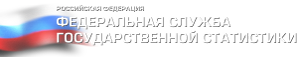         		15 марта 2023 г.Поголовье скота в хозяйствах населения сельской местности на 1 января 2023 годаПо состоянию на 1 января 2023 года в личных подсобных хозяйствах населения сельской местности содержалось 1276 голов  крупного рогатого скота, на 376 голов (22,8 %) меньше, чем на 1 января 2022 года.  Из общего количества крупного рогатого скота  поголовье коров составило 412 голов, на 56 голов (12,0%) меньше. Общее количество овец и коз насчитывает 1421 голову, на 46 голов (3,1%) меньше, чем год назад, в том числе овец 1007 голов, коз 414 голов. Оценочное поголовье птицы составило 31749 голов, на 5,0% больше. Также в хозяйствах населения сельской местности имеются лошади – 36 голов, кролики – 1729 голов, нутрии – 25 голов и 1544 пчелосемьи.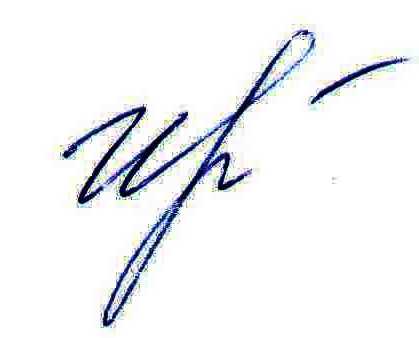 Руководитель подразделенияБелгородстата в г. Грайворон 							С.В.Ильина